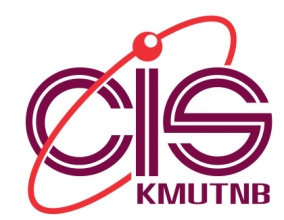 แบบฟอร์มเสนอหัวข้อโครงงานพิเศษวันที่          เดือน                                พ.ศ. 25	เรื่อง	ขอเสนอหัวข้อโครงงานพิเศษเรียน	หัวหน้าภาควิชาวิทยาการคอมพิวเตอร์และสารสนเทศตามที่ข้าพเจ้า	รหัสประจำตัว                        และ	รหัสประจำตัว                        	นักศึกษาสาขาวิชาวิทยาการคอมพิวเตอร์ ภาควิชาวิทยาการคอมพิวเตอร์และสารสนเทศ คณะวิทยาศาสตร์ประยุกต์ มีความประสงค์ขอเสนอหัวข้อโครงงานพิเศษ วิชา040613405  Special Project Iชื่อโครงงานภาษาไทย : 				ชื่อโครงงานภาษาอังกฤษ :				อาจารย์รับเป็นที่ปรึกษา :				โครงงานนี้จัดอยู่ในประเภท... 	(เรียงลำดับตามประเภทได้ไม่เกิน 3 ลำดับ) ............... A.	Networks & Data Communications............... B.	Graphics & Animation............... C.	Database & Web............... D.	Artificial Intelligence............... E.	Mobile............... F.	Games............... G.	Hardware............... H.	Image Processing ............... I.	Software Engineering............... J.	Other อื่น ๆ ระบุ 							ความเป็นมาและความสำคัญของโครงงานวัตถุประสงค์ของโครงงานขอบเขตของโครงงานประโยชน์ที่คาดว่าจะได้รับเครื่องมือและอุปกรณ์ที่ใช้ในการจัดทำโครงงานลงชื่อ 							ผู้เสนอโครงงาน						         ( 				  )							หมายเลขโทรศัพท์มือถือ				 ลงชื่อ 							ผู้เสนอโครงงาน						         (				  )							หมายเลขโทรศัพท์มือถือ				ลงชื่อ 						อาจารย์รับเป็นที่ปรึกษา                         (				 ) 		หมายเหตุ 	กรณีที่นักศึกษาพัฒนาโครงงานให้กับหน่วยงาน จะต้องแนบหนังสือจากหน่วยงาน โดยมีเนื้อความว่า ทางหน่วยงานขอความร่วมมือ/อนุเคราะห์จากภาควิชาวิทยาการคอมพิวเตอร์และสารสนเทศ ให้นักศึกษาช่วยพัฒนาโครงงานให้กับหน่วยงานด้วย